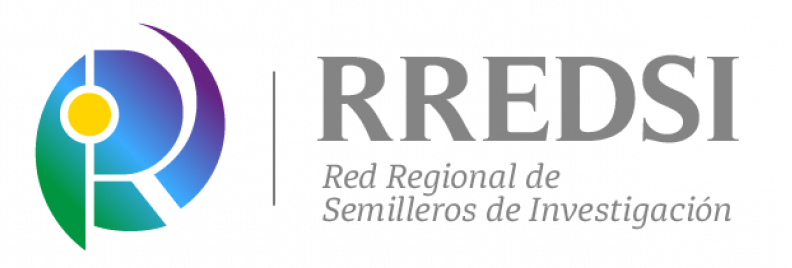 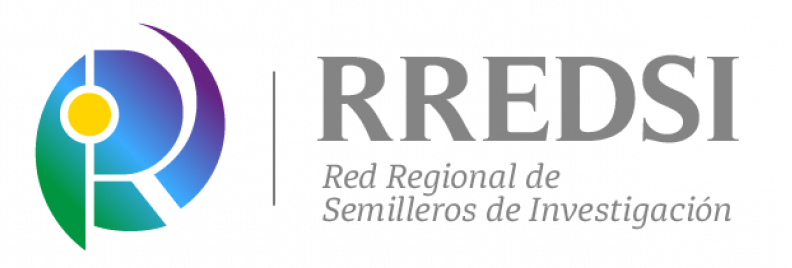 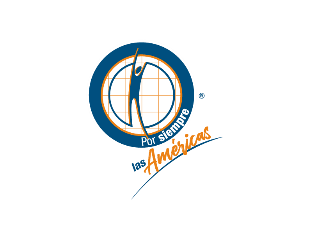 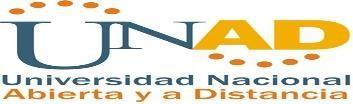 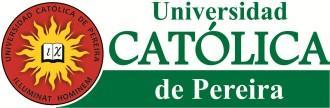 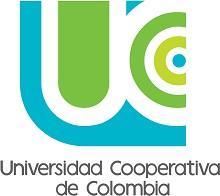 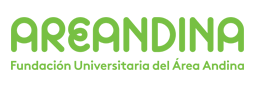 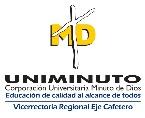 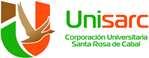 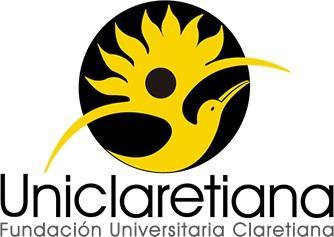 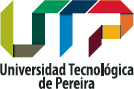 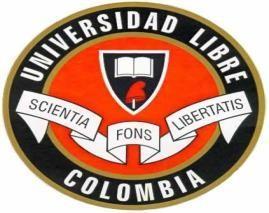 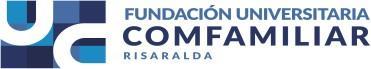 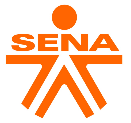 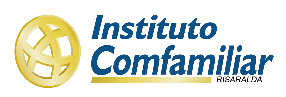 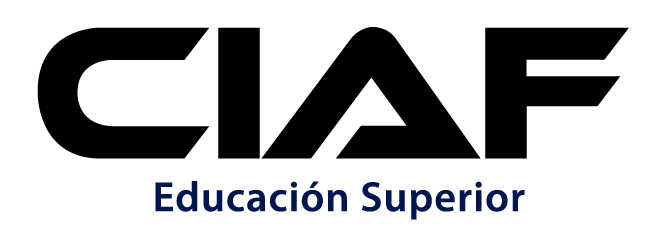 XI ENCUENTRO DEPARTAMENTAL DE SEMILLEROS DE INVESTIGACIÓN DE RISARALDAMayo 19 de 2021Modalidad: VirtualPRESENTACIÓNEste evento se desarrolla anualmente desde el año 2011 en el departamento de Risaralda, con la participación de las siguientes Instituciones de Educación:Fundación Universitaria del Área AndinaUniversidad Católica de PereiraUniversidad Cooperativa de ColombiaCorporación Universitaria Santa Rosa de Cabal - UNISARCUniversidad Tecnológica de Pereira Universidad Libre Seccional PereiraInstituto de Capacitación Comfamiliar RisaraldaFundación Universitaria Comfamiliar RisaraldaUniversidad Nacional Abierta y a Distancia – UNADSENA Risaralda. Corporación Universitaria Minuto de Dios – UNIMINUTOFundación Universitaria Autónoma de las Américas.Fundación Universitaria UniclaretianaCorporación Instituto de Administración y Finanzas – CIAFCon el Encuentro se brinda la posibilidad a los integrantes de los semilleros de investigación de reflexionar sobre problemáticas del entorno y proponer alternativas que conduzcan a la comprensión y solución de estas, en los diferentes campos del saber, conducentes al desarrollo regional y nacional.Este evento está pensado como un espacio académico de socialización de experiencias y aprendizajes investigativos de estudiantes de pregrado, desarrollados con rigor científico, permitiendo de esta manera la consolidación de una comunidad académica multidisciplinar e interdisciplinar.OBJETIVOSObjetivo GeneralPropiciar espacios de encuentro académico, entre los integrantes de los Semilleros de Investigación para la socialización de sus avances en investigación, en los diferentes campos del saber.Objetivos EspecíficosRealizar un proceso de integración regional a través del fomento a la investigación formativa en Ciencia, Tecnología e Innovación en el Departamento.Fomentar la interacción de los Semilleros de Investigación en áreas de interés común.Socializar experiencias de la investigación formativa y promover el debate académico como un escenario propicio para los aprendizajes de los investigadores en formación.Promover la difusión de los resultados de las investigaciones desarrolladas por los Semilleros de investigación.¿QUIÉNES PUEDEN PARTICIPAR?Podrán participar en calidad de Ponentes los estudiantes de pregrado vinculados a Semilleros de Investigación de las Instituciones de Educación adscritas a la RREDSI, cuyos trabajos de investigación sean evaluados y aprobados por los pares establecidos para dicho fin.NOTA 1: Por cada ponencia o póster se podrán inscribir un máximo de dos ponentes, es decir, los demás miembros del semillero o tutor del mismo en caso de participar en el evento deberán inscribirse como asistentes.NOTA 2: Los ponentes deben ser estudiantes activos de pregrado en el momento de cierre de la convocatoria (22 de marzo de 2021).MODALIDADES DE PARTICIPACIÓN DE LOS PONENTESProyectos de InvestigaciónProyectos cuyo fin último sea generar un aporte en Ciencia, Tecnología e Innovación:Proyectos en CursoSon aquellos que, teniendo un proyecto, se encuentran en alguna de las fases o etapas planteadas dentro del mismo, por ejemplo: elaboración del estado del arte, elaboración de instrumentos, recolección de la información o análisis de la información.Proyectos TerminadosCorresponde a los trabajos que ya han elaborado informe final y, por lo tanto, tienen resultados finales/conclusiones de sus investigaciones.NOTA: Los Proyectos de Investigación serán presentados en forma oral; y contarán con un espacio de 15 minutos para el desarrollo de la ponencia y 5 minutos para dar respuesta a los evaluadores, más 20 minutos para un panel que se realizará al finalizar cada jornada de exposiciones.El trabajo será presentado máximo por dos estudiantes del semillero, quienes deberán estar en toda la jornada de exposición y permanecer hasta que finalicen las ponencias, para participar en el panel de discusión y obtener el puntaje que se asigna a dicho criterio en la evaluación.Póster de Propuesta de InvestigaciónSon presentaciones gráficas de las propuestas de investigación específicas a modo de afiche, que no presentan resultados parciales o definitivos (No incluye proyectos en curso ni finalizados). La propuesta de póster debe contener el documento teórico acompañado del diseño digital. Los posters serán sustentados por sus autores durante el evento en forma oral; y contarán con un espacio de 15 minutos para el desarrollo de la ponencia y 5 minutos para dar respuesta a los evaluadores, más 20 minutos para un panel que se realizará al finalizar cada jornada de exposiciones.CONDICIONES DE PARTICIPACIÓNCada proyecto de investigación solo se podrá presentar en una modalidad (Ponencia o Póster). Aplica también para los macroproyectos realizados por parte de las instituciones.Los trabajos presentados en la modalidad de proyecto en curso en el Décimo Encuentro Departamental de Semilleros de Investigación, que se llevó a cabo en el año 2020, sólo podrán participar en la presente convocatoria en calidad de proyecto terminado.Los trabajos presentados en la modalidad de póster en el Décimo Encuentro Departamental de Semilleros de Investigación, que se llevó a cabo en el año 2020, sólo podrán participar en la presente convocatoria en calidad de ponencia (en curso o terminada).Se recibirán pósteres presentados por varios semilleros de investigación, para dinamizar la articulación y trabajo en red.Se entiende que los estudiantes que participan en los semilleros desarrollan los proyectos de investigación, por tanto, elaboran con el apoyo y orientación del tutor las ponencias, en este sentido, los docentes se inscriben en calidad de tutores del semillero y los estudiantes como autores.No podrán postularse estudiantes que a la fecha del cierre de la convocatoria (22 de marzo de 2021) se hayan graduado.Por cada ponencia o póster son máximo dos ponentes quienes sustentan oralmente y de forma virtual su trabajo el día del evento.PUBLICACIÓN DE MEMORIAS En las memorias del XI Encuentro Departamental de Semilleros de Investigación, sólo se publicarán las ponencias de proyectos terminados que participen en el Encuentro Departamental (19 de mayo de 2021), después de finalizado el Encuentro se enviará comunicado a los autores de los trabajos finales con la información de los criterios para la  publicación de los artículos dentro del libro resultado de investigación.Dicha publicación se realizará de manera digital y cumplirá todo el proceso editorial requerido por MinCiencias, para considerarse libro resultado de investigación por capítulos. Estas memorias se socializarán a través de las páginas web de las instituciones pertenecientes al Nodo Risaralda de la Red Regional de Semilleros de Investigación - RREDSI, los repositorios institucionales y el portal de la RREDSI. LINEAMIENTOS PARA LA INSCRIPCIÓN DE PROYECTOSLos Proyectos de Investigación (en curso o terminados) y los pósteres, deben diligenciar el siguiente formulario de inscripción https://forms.gle/BFCqzCaztD1gP5JF6 y anexar los siguientes documentos:a. Carta de aval del tutor. Ver Anexo: Carta Aval Tutorb. Propuesta de ponencia o póster según los términos definidos en los archivos anexos: Proyecto en Curso, Proyecto Terminado y Posterc. Diseño del póster. (Si aplica)Los trabajos a presentar deberán estar clasificados en alguna de las siguientes áreas del conocimiento:Ciencias NaturalesIngenierías y TecnologíasCiencias Médicas y de la Salud.Ciencias AgrícolasCiencias SocialesHumanidadesArtes, arquitectura y diseñoCRONOGRAMA DE INSCRIPCIÓN Inscripción de Proyectos de Investigación (en curso y terminados) y Pósteres: Del 17 de febrero hasta el 22 de marzo de 2021.PONENTESASISTENTESINVERSIÓNLa inscripción de Ponentes y Asistentes en todas las modalidades no tiene ningún costo, teniendo en cuenta la modalidad virtual del evento. EVALUACIÓNTRABAJOS ESCRITOS (PONENCIA O PÓSTER):Las ponencias que obtengan un puntaje igual o superior a 75 puntos podrán participar en el XI Encuentro Departamental de Semilleros de Investigación.Los pósteres que obtengan un puntaje igual o superior a 80 puntos podrán participar en el XI Encuentro Departamental de Semilleros de Investigación.PRESENTACIÓN ORAL (PONENCIA O PÓSTER):Las ponencias que obtengan un puntaje igual o superior a 75 puntos podrán participar en el XI Encuentro Regional de Semilleros de Investigación Los pósteres que obtengan un puntaje igual o superior a 80 puntos podrán participar en el XI Encuentro Regional de Semilleros de Investigación MAYORES INFORMES:Universidad Tecnológica de Pereira: Vicerrectoría de Investigaciones, Innovación y Extensión. Contacto: Yesica Marcela Rojas Orozco, Jhonnier Adrian Ríos Galvis, John James Ochoa Sánchez. Email:  investigaciones@utp.edu.coFundación Universitaria del Área Andina: Centro de Investigaciones. Contacto: David Serna Rodríguez. Correos:   dserna6@areandina.edu.co Universidad Católica de Pereira. Dirección de Investigaciones e Innovación. Contacto: Jimena López. Correo: investigaciones@ucp.edu.coUniversidad Libre Seccional Pereira: Centro de Investigaciones Sede Belmonte. Contacto: Daniel Aristizábal Torres. Email: Daniel.aristizabalt@unilibre.edu.co UNISARC, Centro de investigaciones. Contacto: Alba Nydia Restrepo Jiménez. Email: investigaciones@unisarc.edu.coUniversidad Cooperativa de Colombia. Jefatura Académica y de Proyección Institucional: Alba Lucía Galvis Gómez. Email:  Alba Lucía Galvis Gómez Email:  alba.galvisg@campusucc.edu.coFundación Universitaria Comfamiliar Risaralda – Contacto: Paola Andrea Vargas Cortés. Email:   investigacion@uc.edu.co;  pvargas@uc.edu.co Instituto de Capacitación Comfamiliar Risaralda. Contacto: Carlos Arturo Blandón Jaramillo. Email:  investigacion@comfamiliar.edu.coUniversidad Nacional Abierta y a Distancia – UNAD. Contacto: Lady Johanna Rosero Carvajal. Email:  lady.rosero@unad.edu.co Servicio Nacional de Aprendizaje SENA Regional Risaralda. Contacto: Margarita María Vallejo Jiménez. Email: margaritavallejo@misena.edu.co Corporación Universitaria Minuto de Dios – UNIMINUTO. Contacto: Paula Nathalia Matallana. Email:  paula.matallana@uniminuto.edu; lvelezriver@uniminuto.edu.co Fundación Universitaria Autónoma de las Américas. Contacto Ana María López García. Email:  ana.lopezga@uam.edu.co Uniclaretiana. Contacto: Hernando Cadena. Email:  ocadena@uniclaretiana.edu.co.Corporación Instituto de Administración y Finanzas – CIAF. Contacto: Luis Ariosto Serna Cardona. Email:  investigacion@ciaf.edu.coACTIVIDADFECHASApertura y difusión de la convocatoria17 de febrero de 2021Recepción de ponenciasHasta el 5 de abril de 2021.Evaluación de ponenciasHasta el 3 de mayo de 2021.Publicación Definitiva de las ponencias aprobadas05 de mayo de 2021.XI Encuentro Departamental de Semilleros de Investigación de Risaralda. Modalidad: Virtual 19 de mayo de 2021.Presentación de memorias de proyectos terminados que  participaron en el XI Encuentro Departamental de Semilleros de Investigación.Hasta el 16 de junio de 2021. ACTIVIDADFECHASApertura y difusión de la convocatoria17 de febrero de 2021Inscripción de asistentes.Hasta el 10 de mayo de 2021.Link de inscripción: https://docs.google.com/forms/d/e/1FAIpQLSeWnIW23P8Zj9mQ9PtMqJb8xh2BDsM8o_Ie6S8hXa-f5l5zNw/viewform?usp=sf_linkConfirmación Inscripción14 de mayo de 2021.XI Encuentro Departamental de Semilleros de Investigación de Risaralda.Modalidad: Virtual 19 de mayo de 2021.